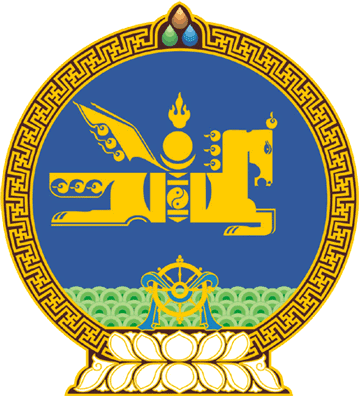 МОНГОЛ УЛСЫН ИХ ХУРЛЫНТОГТООЛ2021 оны 01 сарын 29 өдөр     		            Дугаар 19                     Төрийн ордон, Улаанбаатар хотМонгол Улсад улс төрийн нам үүсэнбайгуулагдсаны 100 жилийн ойгтэмдэглэх тухайМонгол Улсын Их Хурлын тухай хуулийн 5 дугаар зүйлийн 5.1 дэх хэсгийг үндэслэн Монгол Улсын Их Хурлаас ТОГТООХ нь:1.Монгол Улсад улс төрийн нам үүсэн байгуулагдсаны 100 жилийн ойг тэмдэглэх арга хэмжээг авч хэрэгжүүлэхийг Монгол Улсын Засгийн газар    /Л.Оюун-Эрдэнэ/-т үүрэг болгосугай. 2.Энэ тогтоолын биелэлтэд хяналт тавьж ажиллахыг Монгол Улсын Их Хурлын Төрийн байгуулалтын байнгын хороо /Л.Энх-Амгалан/, Хууль зүйн байнгын хороо /С.Бямбацогт/, Боловсрол, соёл, шинжлэх ухаан, спортын байнгын хороо     /Ж.Мөнхбат/-нд тус тус даалгасугай. 		МОНГОЛ УЛСЫН 		ИХ ХУРЛЫН ДАРГА				  Г.ЗАНДАНШАТАР